КОУ ВО «Таловская школа-интернат для детей-сирот и детей,оставшихся без попечения родителей»Выступление на  методическом объединении учителей начальных классовпо книге О.А. Андреева «Учимся читать правильно»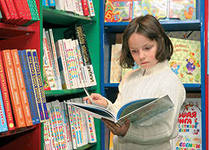 Подготовила: Перова Ольга Ивановна учитель начальных классов2006Олег Андреевич Андреев «Учимся читать правильно»Программа спринтурок. Определение скорости чтенияурок. Правила чтенияурок. Понимание прочитанногоурок. Расширяем поле зрения с помощью таблиц академика Андреева и стереопарурок. Развиваю тонкие движения пальцев рукурок. Развиваю воображениеурок. Внимание при чтенииурок. Запоминание прочитанного              Итоги обученияТри условия успешного усвоения программы «Спринт»1 условие - непрерывность, регулярность занятия, полнота и систематичность выполнения всех упражнений.2 условие - сознательное выполнения упражнений, с глубоким пониманием его смысла и сущности выполняемых действий. З условие - постепенное наращивание скорости и приобретение навыков.Урок №2. Правила чтения   Ученые утверждают, что путем многократных повторений человек приобретает определенную систему привычек и навыков, которые затем легко используют автоматически, без напряжения.   При использовании правил чтения формируются навыки чтения, предусматривающие определенную последовательность умственных действий в соответствии с правилами чтения.Правила чтения блокамиНазваниеФактыДействияОсновное содержание текстаКак практически пользоваться «Правилами чтения»?Каждая книга, рассказ имеют свое название.Фамилии, географические данные, различные количественные данные (вес, длина)Какие действия совершают герои прочитанных произведений, что за события происходят.Кратко, 1 - 2 предложениями, сформулировать письменно своими словами основное содержание прочитанного.   Мы рекомендуем укрепить «Правила чтения» над рабочим столом для лучшего усвоения.Чтение по «Правилам чтения» - это организованный и целенаправленный процесс.«Правила чтения» - это смысловой фундамент техники чтения.Как размечать текст по «Правилам чтения»Для разметки текста должны использовать для каждого блока свой цвет и придерживаться этих цветов всегда, чтобы цвет также помогал запоминать необходимое1 блок   название - светло-коричневыйблок   факты - желтыйблок   действия - светло-зеленыйблок   основное содержания текста - красныйСамое главное - вы научитесь при этом гораздо лучше усваиватьпрочитанное    (стр.23 - образец)Как читать правильноЧитать только те тексты, которые вам интересны или необходимы для учебыЧитать по правилам чтенияЧитать молча, про себя. Губами не шевелить, пальцами по строке не водитьВо время чтения не отвлекаться на другие дела и мысли. СосредоточитьсяНе читать лежа и при плохом освещенииУпражнения (стр.25)Урок №3 Понимание прочитанногоДля того чтобы правильно понять содержание текста, необходимо:1 . Разбираться в событиях, фактах, описанных в немПонимать мысли и чувства автора, создавшего текстПонимать «подтекстовую» информацию, заложенную между строкПонимание текста начинается с осмысления каждого слова, словосочетания, предложения.Упражнения (стр..  31  -  37)